 ESCUELA COMERCIAL CÁMARA DE COMERCIOCASO PRÁCTICO No. 13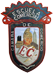 SUBJET: English V														GROUP: 53 “A”TEACHER: María Isabel Mendoza Arvizu.                                                                                                                       November 13, 2017.UNIT  IVTheme:Grammar.Indirect questions.OBJECTIVE: Student learn that in English, indirect language is considered more polite than direct language and in situations where politeness courtesy are important. Book page 32.INTRODUCTION:When a customer is asking for help, it is always a good idea to use more indirect language.Direct questions, there is no inversion like in Indirect question, and we use these opening phrases:Could you tell me. . . . . .? ( is a little more formal and polite than, Can you tell me . .?The auxiliary verb do/does/did is not used in indirect questions.e.g.) Direct: Do you have it?Indirect: Do you know if you have it?.When forming indirect questions from yes/no questions that have no question word: who, when, what, etc. we use IF/WHETHER after the opening phrase and before the indirect question.e.g.)  Do you know if . . .?I wonder whether . . . . ?ACTIVITY:Exercise “A” Read the conversation. What is the customer asking the salesperson about? Look at the underlined phrase in the conversation, this is an indirect question, and it begins with a particular kind of phrase.e.g.) Do you know IF you have it in stock?Exercise “B” Complete the table with the examples from exercise A.Exercise “C” Practice: Write Indirect Questions starting with the phrases given.e.g.) Do you have this in a bigger size?IQ:  Do you know IF you have this in a bigger size?EVALUATION: Think of five questions you want to ask your partner, and answer them politely.Like the example given. ( exercise D).